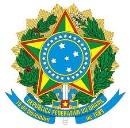 MINISTÉRIO DA EDUCAÇÃOSECRETARIA DE EDUCAÇÃO PROFISSIONAL E TECNOLÓGICA INSTITUTO FEDERAL DE EDUCAÇÃO, CIÊNCIA E TECNOLOGIA DA PARAÍBAPRÓ-REITORIA DE EXTENSÃO E CULTURA – PROEXCANEXO VTERMO DE CESSÃO DE DIREITOS PATRIMONIAISCONFORME EDITAL 16/2018I DENTIFICAÇÃO DAS PARTES AUTOR: (Nome do Autor), (Nacionalidade), (Profissão), (Estado Civil), Carteira de Identidade nº(_______________), C.P.F. nº (_______________), capaz, residente e domiciliado na Rua (_______________), n.º (_______________), bairro (_______________), cidade (_______________), Cep. (_______________), no Estado (_______________).               INSTITUTO FEDERAL DE EDUCAÇÃO, CIÊNCIA E TECNOLOGIA DA PARAÍBA – IFPB, 	Autarquia Federal com sede em João Pessoa, na Av. João da Mata, nº 256, bairro de Jaguaribe, Cep 58015-020, no Estado da Paraíba, inscrita no C.N.P.J. sob o n° 10.783.898/0001-75.          As partes acima identificadas têm, entre si, justo e acertado o presente Termo de Cessão de Direitos Patrimoniais – Moda de Viola, que se regerá pelas cláusulas seguintes e pelas condições de preço, forma e termo de pagamento descritas no presente.       II DO OBJETO DO TERMOCláusula 1ª. O presente tem como OBJETO, a cessão e transferência dos diretos da Moda de Viola inscrita no Concurso de Violeiros do I Festival de Cultura Popular do IFPB – Edição Santa Luzia, que se faz pelo seu AUTOR ao IFPB, a qual terá todos direitos relacionados à referida obra, denominada (TÍTULO/NOME DA MODA DE VIOLA).Cláusula 2ª. Por este instrumento, fica acordado que o AUTOR aliena sua Moda de Viola à autarquia federal IFPB, transferindo desta forma, todos os direitos e faculdades que anteriormente possuía o AUTOR. Parágrafo único. Constituem direitos transferidos, todos aqueles inerentes ao direito autoral, com todas as suas características diretas e indiretas, somados a estas, as consequências que possam advir da reprodução, divulgação e outras formas de veiculação pública da obra adquirida neste ato.Cláusula 3ª. O AUTOR através deste termo de cessão declara expressamente que a Moda de Viola cedida bem como os direitos a ela vinculados, não possuem nenhuma proibição ou impedimento no sentido de publicação e divulgação da mesma.III DOS ATOS E DAS RESPONSABILIDADESCláusula 4ª. Todos os direitos sobre a obra cedida estão neste ato sendo transferidos. Desta forma, faculta ao IFPB a concretização da prática comercial e industrial, bem como o exercício dos direitos autorais cedidos, restando também facultado a efetuação do registro e outros atos necessários para o reconhecimento do direito de propriedade sobre a obra.Cláusula 5ª. As partes convencionam que o AUTOR nomeia e constitui a IFPB como sua única procuradora, com poderes irrevogáveis, para atuar em defesa dos direitos relacionados à obra cedida, salvo as questões de conteúdo.Cláusula 6ª. O IFPB não se responsabiliza pelo conteúdo do texto formulado exclusivamente pelo autor. Desta forma quaisquer medidas judiciais ou extrajudiciais concernentes ao conteúdo serão de sua inteira responsabilidade.Cláusula 7ª. Como já mencionado, o conteúdo da Moda de Viola cedida é de exclusiva responsabilidade do AUTOR, a qual está sendo entregue no ato da assinatura do presente, com todo o seu conteúdo textual já revisado gramaticalmente.Cláusula 8ª. O encargo da evicção é do AUTOR, o qual caberá, inclusive, o dever de indenizar o IFPB caso o mesmo seja prejudicado por medidas judiciais ou extrajudiciais relacionadas ao conteúdo da Moda de Viola. Cláusula 9ª. O IFPB se compromete, portanto, a realizar a publicação, editoração, divulgação entre outros. Desta forma, resta exclusivamente ao IFPB, por critério próprio, efetuar quaisquer negociações sobre o preço, a entrega, o período de lançamento etc, concernente à Moda de Viola cedida.IV DO PREÇOCláusula 10ª. A alienação da presente Moda de Viola se faz pelo preço estipulado no Edital 16/2018 do I Festival de Cultura Popular do IFPB – Edição Santa Luzia, no item Premiação do Concurso de Violeiros. O valor a ser pago, varia em conformidade com a classificação e premiação da Moda de Viola estipulada neste edital, ser efetuado ao AUTOR de acordo com os dispositivos legais que regem os concursos públicos e após o ato da assinatura do presente instrumento.V CONDIÇÃO GERALCláusula 11ª. O presente instrumento passa a valer a partir da assinatura pelas partes.VI DO FOROCláusula 12ª. Para dirimir quaisquer controvérsias oriundas do TERMO, as partes elegem o foro da comarca de João Pessoa – PB.Por estarem, assim justos e contratados, firmam o presente instrumento, em duas vias de igual teor, juntamente com 2 (duas) testemunhas.                            ____________, ___/___/___        (Local, data e ano).       	___________________________________________(Nome e assinatura do Autor)______________________________________________(Nome e assinatura do Representante do IFPB)______________________________________________(Nome, RG e assinatura da Testemunha 1)_____________________________________________(Nome, RG e assinatura da Testemunha 2)